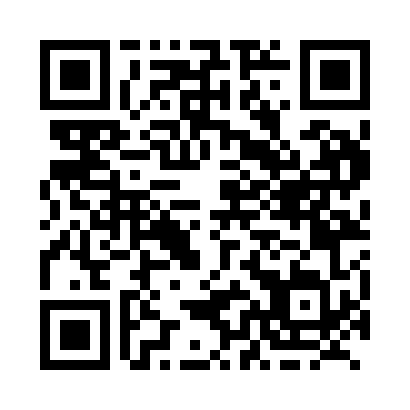 Prayer times for Bow City, Alberta, CanadaMon 1 Jul 2024 - Wed 31 Jul 2024High Latitude Method: Angle Based RulePrayer Calculation Method: Islamic Society of North AmericaAsar Calculation Method: HanafiPrayer times provided by https://www.salahtimes.comDateDayFajrSunriseDhuhrAsrMaghribIsha1Mon3:285:221:337:079:4311:382Tue3:285:231:337:069:4311:383Wed3:285:241:337:069:4311:384Thu3:295:251:337:069:4211:385Fri3:295:251:347:069:4211:386Sat3:305:261:347:069:4111:377Sun3:305:271:347:069:4111:378Mon3:315:281:347:059:4011:379Tue3:325:291:347:059:3911:3710Wed3:325:301:347:059:3811:3611Thu3:335:311:357:049:3811:3612Fri3:335:321:357:049:3711:3613Sat3:345:331:357:039:3611:3514Sun3:345:341:357:039:3511:3515Mon3:355:351:357:039:3411:3416Tue3:365:371:357:029:3311:3417Wed3:365:381:357:019:3211:3318Thu3:375:391:357:019:3111:3319Fri3:385:401:357:009:3011:3220Sat3:385:411:357:009:2911:3221Sun3:395:431:356:599:2711:3122Mon3:405:441:356:589:2611:3123Tue3:405:451:356:589:2511:3024Wed3:415:471:356:579:2411:2925Thu3:425:481:356:569:2211:2926Fri3:425:491:356:559:2111:2827Sat3:445:511:356:549:1911:2628Sun3:465:521:356:549:1811:2329Mon3:495:541:356:539:1711:2030Tue3:525:551:356:529:1511:1831Wed3:545:561:356:519:1311:15